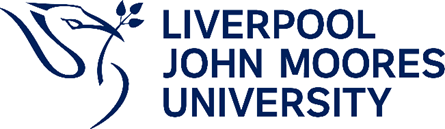 Application to Withdraw an Approved Variance from the Academic Framework Regulations(Please add rows as necessary)(Please add rows as necessary)(Please add rows as necessary)Programme(s) encompassed within this applicationProgramme(s) encompassed within this applicationProgramme(s) encompassed within this applicationAwardTitleSIS Code(s)Please confirm the approved variance(s) to be withdrawnPlease confirm the approved variance(s) to be withdrawnPlease confirm the approved variance(s) to be withdrawnBrief description of approved varianceProposed date of withdrawal1234RationaleRationaleVarianceRationale for seeking to withdraw the variance(s)1234Was the variance(s) approved on the basis of the published condition(s) of a statutory body, agency or accrediting / professional body?Was the variance(s) approved on the basis of the published condition(s) of a statutory body, agency or accrediting / professional body?YesNoIf ‘Yes’, please confirm the impact the withdrawal will have upon the accreditation / approval / recognition of the programme(s).If ‘Yes’, please confirm the impact the withdrawal will have upon the accreditation / approval / recognition of the programme(s).Please confirm the impact (either positive or negative) the withdrawal will have upon current and prospective students.Sign-offSign-offSign-offSignature and NameDateDirector of School Name: Assistant Academic RegistrarName:Date approved by PSRB Oversight Panel